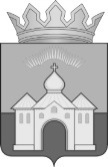 Р А С П О Р Я Ж Е Н И ЕПРЕДСЕДАТЕЛЯ КОНТРОЛЬНО-СЧЕТНОГО ОРГАНА  МУНИЦИПАЛЬНОГО  ОБРАЗОВАНИЯКАНДАЛАКШСКИЙ  РАЙОНот «25» ноября  2016 года                                                                                  № 01-11/68Об утверждении состава комиссии Контрольно-счетного органа муниципального образования Кандалакшский район по рассмотрению вопросов, связанных с исчислением стажа В соответствии Положением о комиссии Контрольно-счетного органа муниципального образования Кандалакшский район по рассмотрению вопросов, связанных с счислением стажа, утвержденным распоряжением председателя Контрольно-счетного органа муниципального образования Кандалакшский район от 25.11.2016 № 01-11/67Утвердить состав комиссии Контрольно-счетного органа муниципального образования Кандалакшский район по рассмотрению вопросов, связанных с исчислением стажа (прилагается).Разместить настоящее распоряжение в информационно-телекоммуникационной сети Интернет на официальном сайте Контрольно-счетного органа муниципального образования Кандалакшский район.Председатель                                                                               Н.А. МилевскаяПриложение к распоряжению председателя Контрольно-счетного органамуниципального образованияКандалакшский районот 25.11.2016 № 01-11/68Состав комиссии Контрольно-счетного органа муниципального образования Кандалакшский район по рассмотрению вопросов, связанных с исчислением стажа Милевская Наталья Александровна  Председатель Контрольно-счетного органа муниципального образования Кандалакшский район, председатель Комиссии;Павлова Наталья НиколаевнаАудитор Контрольно-счетного органа муниципального образования Кандалакшский район, заместитель председателя Комиссии;Суховицкая Анна Олеговнаинспектор Контрольно-счетного органа муниципального образования Кандалакшский район, секретарь Комиссии;Петрова Ирина Михайловна Советник главы муниципального образования  муниципального  образования Кандалакшский район, член комиссии;Русанова Марина АлександровнаПредставитель аппарата Совета депутатов муниципального образования Кандалакшский район,   член комиссии;